建筑业企业资质申请表（限告知承诺方式）申请市政公用工程施工总承包三级资质申申报企业山东运河古城园林工程有限公司（公章）填填报日期：2021 年 6月 6日填表须知一、本表适用于建筑业企业资质新申请和增项。二、本表要求用计算机打印，不得涂改。三、本表第一至第七部分由企业填写。企业应如实逐项填写，不得有空项。四、本表数字均使用阿拉伯数字；除万元、百分数保留一位小数外，其余均为整数。五、本表中带□的位置，用√选择填写。六、本表在填写时如需加页，一律使用A4（210mm×297mm）型纸。企业申请资质类别和等级 注：单位的印章应为本单位公章或行政许可专用章，单位内设机构印章无效企业法定代表人声明企业基本情况注：1.企业类型按营业执照相关内容填写；2.本表所有数据项不得有空项，如无数据填写，应该在数据项填空处用“无”表示；    3.港澳台投资方、外商投资方、港澳台商资本、外商资本等栏内资企业不需要填写。二、企业简介注：本简介可复制加页。三、技术负责人名单四、技术负责人简历注：1.工作简历从参加工作开始连续填写；    2.每名技术负责人1页。五、企业注册建造师名单六、中级及以上职称人员名单技术工人人员名单《建筑业企业资质申请表》填写说明一、封面1．申报企业名称：按工商营业执照内容填写全称，并加盖企业公章。2．填报日期：按本表报送时间填写。二、企业申请资质类别和等级1．现有资质等级：指本企业此次申请资质前的原资质等级。首次申请企业不填写。2．批准时间：指本企业此次申请资质前每一项原资质等级所批准的时间，首次申请企业不填写。3．现有资质证书编号：指本企业此次申请资质前的现有资质证书号码。首次申请企业不填写。4．企业申请资质类别和等级：填写企业本次申请资质情况。三、企业法定代表人声明请企业法定代表人签名并加盖企业公章。四、企业基本情况1.  企业名称：按工商营业执照内容填写全称。2.  企业注册地址：按工商营业执照内容填写。3． 企业详细地址：填写本企业经营常驻地的地址，用全称或规范简称填写。4.  营业执照注册号：按工商营业执照的内容填写。5.  企业组织机构代码：按企业组织机构代码证填写，含校验码。6.  企业类型：或称经济性质，按工商营业执照内容填写。7.  建立时间：或称成立时间，按工商营业执照内容填写。8.  联系电话：填写本企业经营常驻地行政办公室电话号码。9.  传真：填写本企业经营常驻地的传真号码。10. 企业网址：按本企业在互联网上注册的网络地址全称填写。11. 电子邮箱：按本企业在互联网上注册的常用电子邮箱全称填写。12. 法定代表人：按工商营业执照内容填写。   五、企业从业人员状况1．注册人员人数：按本企业申报前拥有的各类注册人数填写。2．中级及以上职称人员人数：按企业申报前拥有的工程序列中级以上人数填写。3．技术工人：按企业申报前拥有的自有技术工人数和全资或控股公司技术工人数量填写。六、企业财务状况1．注册资本：按工商营业执照内容填写。2．资产总额：指本企业拥有或控制的能以货币计量的经济资源，包括各种财产、债权和其它权利。按本报告期期末财务报告数据填写。3．固定资产：指本企业使用期超过一年的房屋及建筑物、机器、机械、运输工具以及其他与生产经营有关的设备、器具、工具等。按本报告期期末财务报告数据填写。4．流动资产：指本企业可以在一年或超过一年的一个营业周期内变现或耗用的资产。按本报告期期末财务报告数据填写。5．负债总额：指本企业全部资产总额中，所承担的能以货币计量、将以资产或劳务偿付的债务。按本报告期期末财务报告数据填写。6．净资产：又称所有者权益，指投资人对企业净资产的所有权。企业净资产等于企业全部资产减去全部负债后的余额。按本报告期期末财务报告数据填写。7．国有资本：指有权代表国家投资的政府部门或者机构以国有资产投入企业形成的资本金。按本企业经工商行政管理部门备案的章程有关内容填写。8．法人资本：指其它法人单位以其依法可以支配的资产投入企业形成的资本金。按本企业经工商行政管理部门备案的章程有关内容填写。9．个人资本：指社会个人或者企业内部职工以个人合法财产投入企业形成的资本金。按本企业经工商行政管理部门备案的章程有关内容填写。10．港澳台商资本：指我国香港、澳门和台湾地区投资者投入企业形成的资本金。按本企业经工商行政管理部门备案的章程有关内容填写。须注明港澳台资本出资方所在地区。11．外商资本：指外国投资者投入企业形成的资本金。按本企业经工商行政管理部门备案的章程有关内容填写。须注明外资方所在国家或地区。七、企业简介填写企业的基本情况、发展演变过程（含企业名称变更、分立合并等情况）、主要工程业绩等。    八、技术负责人名单    按照企业所申报资质填写，其中负责资质类别是指该技术负责人作为该项资质的技术负责人申报。九、技术负责人简历    按照实际情况填写，并由本人签名。十、注册建造师名单只填报申报所需注册建造师，按照一、二级顺序填写。十一、中级及以上职称人员名单只填写申报所需有职称人员，由高级到中级依次填写。    十二、技术工人人员名单填写申报资质所需技术工人名单，注明是否为企业自有技术工人，其中全资或控股企业拥有的技术工人填写“否”，非本企业自有、全资或控股企业拥有的技术工人不得填在本表之中。现有资质
等级住房城乡建设部颁发资质证书编号：有效期至：资质类别及批准时间：住房城乡建设部颁发资质证书编号：有效期至：资质类别及批准时间：住房城乡建设部颁发资质证书编号：有效期至：资质类别及批准时间：现有资质
等级省级住房城乡建设主管部门颁发资质证书编号：有效期至：资质类别及批准时间：省级住房城乡建设主管部门颁发资质证书编号：有效期至：资质类别及批准时间：省级住房城乡建设主管部门颁发资质证书编号：有效期至：资质类别及批准时间：现有资质
等级设区的市级住房城乡建设主管部门（行政审批服务部门）颁发资质证书编号：有效期至：资质类别及批准时间：设区的市级住房城乡建设主管部门（行政审批服务部门）颁发资质证书编号：有效期至：资质类别及批准时间：设区的市级住房城乡建设主管部门（行政审批服务部门）颁发资质证书编号：有效期至：资质类别及批准时间：申请类型首次申请☑      增项□      首次申请☑      增项□      首次申请☑      增项□      本企业申请建筑业企业资质本企业申请建筑业企业资质本企业申请建筑业企业资质本企业申请建筑业企业资质1.市政公用工程施工总承包类别三级1.市政公用工程施工总承包类别三级法定代表人签字：　　　　　（公章）年   月   日法定代表人签字：　　　　　（公章）年   月   日法定代表人签字：　　　　　（公章）年   月   日法定代表人签字：　　　　　（公章）年   月   日县（市、区）主管部门核对意见（申报市级许可建筑业企业资质适用）县（市、区）主管部门核对意见（申报市级许可建筑业企业资质适用）县（市、区）主管部门核对意见（申报市级许可建筑业企业资质适用）县（市、区）主管部门核对意见（申报市级许可建筑业企业资质适用）县（市、区）主管部门核对意见（申报市级许可建筑业企业资质适用）县（市、区）主管部门核对意见（申报市级许可建筑业企业资质适用）县（市、区）主管部门核对意见（申报市级许可建筑业企业资质适用）县（市、区）主管部门核对意见（申报市级许可建筑业企业资质适用）指标
类别序号考核指标考核指标考核指标审查标准审查认定值达标情况资产与技术装备1净资产 净资产 净资产 1000万资产与技术装备2机械设备机械设备机械设备无资产与技术装备3其他申请条件（是否越级申请等）其他申请条件（是否越级申请等）其他申请条件（是否越级申请等）无主要人员4技术负责人技术负责人技术负责人技术负责人具有5年以上从事工程施工技术管理工作经历，且具有市政工程相关专业中级以上职称或市政公用工程注册建造师执业资格主要人员5注册建造师注册建造师市政公用工程专业注册建造师不少于5人主要人员5注册建造师注册建造师主要人员6中级及以上职称人员中级及以上职称人员中级及以上职称人员市政工程相关专业中级以上职称人员不少于8人主要人员6技术工人技术工人技术工人经考核或培训合格的中级工以上技术工人不少于30人诚信记录诚信记录是否存在违反《建筑业企业资质管理规定》第二十三条的行为是否存在违反《建筑业企业资质管理规定》第二十三条的行为是否存在违反《建筑业企业资质管理规定》第二十三条的行为□是    □否复印件与原件核对一致复印件与原件核对一致复印件与原件核对一致□是    □否□是    □否核对人签字（此栏内应填写明确意见）负责人签字：单位盖章：                                                              年   月   日（此栏内应填写明确意见）负责人签字：单位盖章：                                                              年   月   日（此栏内应填写明确意见）负责人签字：单位盖章：                                                              年   月   日（此栏内应填写明确意见）负责人签字：单位盖章：                                                              年   月   日（此栏内应填写明确意见）负责人签字：单位盖章：                                                              年   月   日（此栏内应填写明确意见）负责人签字：单位盖章：                                                              年   月   日（此栏内应填写明确意见）负责人签字：单位盖章：                                                              年   月   日（此栏内应填写明确意见）负责人签字：单位盖章：                                                              年   月   日本人　孙大众（法定代表人）370405********4612（身份证号码）郑重声明：本企业此次填报的《建筑业企业资质申请表》及附件材料的全部数据、内容是真实的，本企业申请前一年内不存在《建筑业企业资质管理规定》第二十三条所列违法行为，同样我在此所做的声明也是真实有效的。我知道隐瞒有关真实情况和填报虚假资料是严重的违法行为，此次资质申请提供的资料如有虚假，本企业及本人愿接受住房城乡建设行政主管部门及其他有关部门依据有关法律法规给予的处罚。企业法定代表人：（签字）　  　（公章）  年   月   日企业名称山东运河古城园林工程有限公司山东运河古城园林工程有限公司山东运河古城园林工程有限公司山东运河古城园林工程有限公司山东运河古城园林工程有限公司企业注册地址山东省枣庄市台儿庄马兰屯镇阿里山路10009号山东省枣庄市台儿庄马兰屯镇阿里山路10009号山东省枣庄市台儿庄马兰屯镇阿里山路10009号山东省枣庄市台儿庄马兰屯镇阿里山路10009号山东省枣庄市台儿庄马兰屯镇阿里山路10009号企业详细地址山东省枣庄市台儿庄马兰屯镇阿里山路10009号山东省枣庄市台儿庄马兰屯镇阿里山路10009号山东省枣庄市台儿庄马兰屯镇阿里山路10009号山东省枣庄市台儿庄马兰屯镇阿里山路10009号山东省枣庄市台儿庄马兰屯镇阿里山路10009号营业执照注册号91370400584544086Y91370400584544086Y组织机构代码91370400584544086Y91370400584544086Y企业类型其他有限责任公司其他有限责任公司建立时间	2011年10月31日	2011年10月31日联系电话15263286396	15263286396	传　　真无无企业网址http://www.yhgcyl.com/http://www.yhgcyl.com/电子信箱496187462@qq.com496187462@qq.com法定代表人孙大众职务总经理职称无企业经理孙大众职务总经理职称无总工程师王彦勇职务技术负责人职称工程师施工安全生产许可证编号无无有效期至企业主要人员状况从业人员年末人数46人；年末离退休人员0人从业人员年末人数46人；年末离退休人员0人从业人员年末人数46人；年末离退休人员0人从业人员年末人数46人；年末离退休人员0人从业人员年末人数46人；年末离退休人员0人从业人员年末人数46人；年末离退休人员0人从业人员年末人数46人；年末离退休人员0人企业主要人员状况从业人员年平均人数46人；其中：管理人员12人从业人员年平均人数46人；其中：管理人员12人从业人员年平均人数46人；其中：管理人员12人从业人员年平均人数46人；其中：管理人员12人从业人员年平均人数46人；其中：管理人员12人从业人员年平均人数46人；其中：管理人员12人从业人员年平均人数46人；其中：管理人员12人企业主要人员状况注册人员注册人员注册人员注册人员注册人员注册人员注册人员企业主要人员状况总数5人总数5人总数5人总数5人总数5人总数5人总数5人企业主要人员状况其中一级注册建造师 0人一级注册建造师 0人一级注册建造师 0人二级注册建造师 5人二级注册建造师 5人二级注册建造师 5人企业主要人员状况其中其他注册人员  0人其他注册人员  0人其他注册人员  0人企业主要人员状况中级及以上职称人员中级及以上职称人员中级及以上职称人员中级及以上职称人员中级及以上职称人员中级及以上职称人员中级及以上职称人员企业主要人员状况总数8人总数8人总数8人总数8人总数8人总数8人总数8人企业主要人员状况其中         其中         高级职称 0人高级职称 0人中级职称8人中级职称8人中级职称8人企业主要人员状况技术工人技术工人技术工人技术工人技术工人技术工人技术工人企业主要人员状况总数30人总数30人总数30人总数30人总数30人总数30人总数30人企业主要人员状况其中其中自有技术工人　30　人自有技术工人　30　人自有技术工人　30　人全资或控股劳务企业技术工人　0　人全资或控股劳务企业技术工人　0　人企业主要人员状况其中其中中级工及以上　30　人中级工及以上　30　人中级工及以上　30　人企业财务状况注册资本注册资本注册资本2000万元2000万元其中：企业财务状况资产总额资产总额资产总额6657万元6657万元国有资本0万元企业财务状况固定资产固定资产固定资产2125万元2125万元法人资本0万元企业财务状况流动资产流动资产流动资产4532万元4532万元个人资本2000万元企业财务状况负债总额负债总额负债总额1539万元1539万元港澳台商资本0万元企业财务状况净资产净资产净资产5118万元5118万元外商资本0万元企业财务状况港澳台投资方港澳台投资方港澳台投资方□香港 □澳门 □台湾□香港 □澳门 □台湾外商投资方0国设　　
备机械设备总台数机械设备总台数机械设备总台数0台（件）0台（件）机械设备总功率0千瓦设　　
备机械设备原值机械设备原值机械设备原值0万元0万元技术装备净值0万元设　　
备动力装备率动力装备率动力装备率0千瓦/人0千瓦/人技术装备率0万元/人厂房企业自有厂房面积企业自有厂房面积企业自有厂房面积0平方米0平方米企业租赁厂房面积1600平方米山东运河古城园林工程有限公司，成立于2011年10月31日，是一家集苗木花卉、蔬菜种植与销售，园林工程设计、施工，市政公用工程，环保生态修复工程，水利水电工程，科技研发推广，信息咨询服务，物流信息服务及生态旅游开发于一体在园林工程公司。山东运河古城园林工程有限公司机构健全，管理先进。公司组织机构有办公室、财务部、市场部、工程部、设计部、园林项目部以及苗木种植养护等部门，并聘请专家、教授作为公司常年技术顾问。公司严格执行项目经理责任制，充分发挥项目部和各职能部门之间的协调和支撑。行政人事管理、财务管理、审计管理、工程管理严格按照公司多项管理制度执行，形成了一套科学有效的管理体系。园林公司技术工人优秀、专业分工严格。公司培养了大批的专业技术工人，在园建、绿化、设计、水电、油漆、木结构、养护和苗木基地等方面形成了不同技术要求的专业施工队伍。严格细分工种类别，坚持专业人做专业事。专业的养护团队为工程竣工验收后的养护期为客户提供专业服务奠定坚实的基础。公司现有苗圃约1000亩，苗圃坐落于山东省枣庄市台儿庄区马兰屯镇枣庄矿务局林场，包括苗圃区、工程林区、古树区、园林景观区四个功能区，高标准砖混结构冬暖式大棚2400平方米，水利及道路基础配套设施完善。目前园区内已成功培育苗木品种四十多种，包括造型黑松、青桐、法桐、国槐、紫叶李、杨树苗、大叶女贞、小叶女贞球、柿树、美国红枫、栾树、玉兰、木槿、榉树、蜀桧、银杏、红叶石楠球、樱花、紫叶李、雪松、广玉兰等。由于品种多、品质优、树种新、规格全、信誉好，吸引了众多客户，苗木销路畅通，主要销往鲁南、苏北地区，并建立了长期合作伙伴关系，前景较好。公司自成立以来严格执行各项规章制度，以创新为发展基点，本着诚信、高效、以人为本的企业理念，以科学求发展，以人才求创新，一路走来，掌声不断，先后被山东省林业厅、枣庄市人民政府评定为“山东省林业龙头企业”、“十佳最具发展潜力龙头企业”。序号姓名学历职称身份证号码职称专业/学历专业负责资质类别是否达标1王彦勇本科工程师230103********2811燃气工程/建筑环境与设备工程市政公用工程施工总承包三级是□否□姓名姓名王彦勇王彦勇性别男出生年月1977-12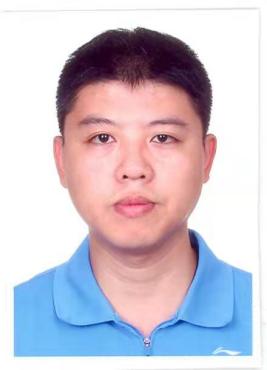 职称职称工程师工程师职称专业燃气工程执业资格无身份证身份证230103********2811230103********2811230103********2811注册证书编号无无何时／何校／何专业毕业何时／何校／何专业毕业何时／何校／何专业毕业何时／何校／何专业毕业2004.7.10/哈尔滨工业大学/建筑环境与设备工程2004.7.10/哈尔滨工业大学/建筑环境与设备工程最高学历本科工程管理资历工程管理资历工程管理资历12年12年负责资质类别市政公用工程施工总承包三级市政公用工程施工总承包三级工作简历由何年何月至何年何月由何年何月至何年何月由何年何月至何年何月由何年何月至何年何月在何单位、从事何工作、任何职在何单位、从事何工作、任何职在何单位、从事何工作、任何职在何单位、从事何工作、任何职工作简历2001.8-2002.62001.8-2002.62001.8-2002.62001.8-2002.6哈尔滨燃气化工总公司  燃气工程管理     技术员哈尔滨燃气化工总公司  燃气工程管理     技术员哈尔滨燃气化工总公司  燃气工程管理     技术员哈尔滨燃气化工总公司  燃气工程管理     技术员工作简历2002.7-2006.92002.7-2006.92002.7-2006.92002.7-2006.9哈尔滨燃气化工总公司  燃气工程管理    助理工程师哈尔滨燃气化工总公司  燃气工程管理    助理工程师哈尔滨燃气化工总公司  燃气工程管理    助理工程师哈尔滨燃气化工总公司  燃气工程管理    助理工程师工作简历2006.9-2009.12006.9-2009.12006.9-2009.12006.9-2009.1哈尔滨中庆燃气有限责任公司  燃气工程管理    工程师哈尔滨中庆燃气有限责任公司  燃气工程管理    工程师哈尔滨中庆燃气有限责任公司  燃气工程管理    工程师哈尔滨中庆燃气有限责任公司  燃气工程管理    工程师工作简历2009.2-2021.32009.2-2021.32009.2-2021.32009.2-2021.3辽宁奥鹏市政集团股份有限公司  工程管理   技术负责人辽宁奥鹏市政集团股份有限公司  工程管理   技术负责人辽宁奥鹏市政集团股份有限公司  工程管理   技术负责人辽宁奥鹏市政集团股份有限公司  工程管理   技术负责人工作简历2021.04-至今 2021.04-至今 2021.04-至今 2021.04-至今 山东运河古城园林工程有限公司 工程管理    技术负责人山东运河古城园林工程有限公司 工程管理    技术负责人山东运河古城园林工程有限公司 工程管理    技术负责人山东运河古城园林工程有限公司 工程管理    技术负责人                                                                   本人签字：　　　　　年      月     日                                                                   本人签字：　　　　　年      月     日                                                                   本人签字：　　　　　年      月     日                                                                   本人签字：　　　　　年      月     日                                                                   本人签字：　　　　　年      月     日                                                                   本人签字：　　　　　年      月     日                                                                   本人签字：　　　　　年      月     日                                                                   本人签字：　　　　　年      月     日                                                                   本人签字：　　　　　年      月     日序号姓名身份证号码专业级别执业资格编号1褚威威370826********0813建筑工程市政工程二级1904101002孙延安370404********2234市政工程 二级1904400693张蒙370403********3415市政工程 二级1704400794姬乾凯370403********613X市政工程 二级1904400025李丽娜130421********3046市政工程 二级191340061序号姓名学历职称身份证号码职称专业/学历专业申报资质类别1王彦勇本科工程师230103********2811燃气工程/建筑环境与设备工程市政公用工程施工总承包三级2孙明红本科工程师210105********5320机电/新闻学市政公用工程施工总承包三级3刘振宇本科工程师130303********261X 机电/机械设计与制造市政公用工程施工总承包三级4杨晔本科工程师450304********0020机电工程/电气工程及其自动化市政公用工程施工总承包三级5倪茂华本科工程师320382********5734工程（结构）设计/土木工程市政公用工程施工总承包三级6王阳本科工程师130183********0079机电工程/自动化市政公用工程施工总承包三级7高健本科工程师130302********183X机电/机械设计制造及其自动化市政公用工程施工总承包三级8邱超本科工程师370181********5873机电工程/信息管理与信息系统市政公用工程施工总承包三级序号姓名技能等级专业工种证书编号发证单位是否自有1黄超中级手工木工2015140000418826枣庄市人力资源和社会保障局是2高士增中级砌筑工2015140000410179枣庄市人力资源和社会保障局是3刘启芬中级电工2015040000407513枣庄市人力资源和社会保障局是4胡从林中级电工2015040000413315枣庄市人力资源和社会保障局是5胡从亮中级电工2015040000413143枣庄市人力资源和社会保障局是6张亮亮中级电工2015040000414969枣庄市人力资源和社会保障局是7雷亚明中级电工2015040000405159枣庄市人力资源和社会保障局是8刘青中级电工1915040000407507枣庄市人力资源和社会保障局是9张洋中级电工1915040000407526枣庄市人力资源和社会保障局是10孙启伟中级电工2015040000413316枣庄市人力资源和社会保障局是11贾扬扬中级电工2015040000402536枣庄市人力资源和社会保障局是12孙国强中级电工2015040000402511枣庄市人力资源和社会保障局是13冯勋帅中级电工2015040000402573枣庄市人力资源和社会保障局是14孙骥中级电工2015040000401449枣庄市人力资源和社会保障局是15刘浩中级电工2015040000401446枣庄市人力资源和社会保障局是16董林伟中级电工2015040000414835枣庄市人力资源和社会保障局是17李国鑫中级电工2015040000414836枣庄市人力资源和社会保障局是18李振环中级电工2015040000414846枣庄市人力资源和社会保障局是19孙熙中级电工2015040000402487枣庄市人力资源和社会保障局是20尹永圣中级电工1915040000407510枣庄市人力资源和社会保障局是21孙帅中级焊工2015040000402638枣庄市人力资源和社会保障局是22田艳丽中级焊工2015040000402659枣庄市人力资源和社会保障局是23颜蒙中级焊工2015040000402668枣庄市人力资源和社会保障局是24孙娅中级焊工2015040000402512枣庄市人力资源和社会保障局是25李修国中级焊工2015040000402595枣庄市人力资源和社会保障局是26邵祥中级焊工2015040000402586枣庄市人力资源和社会保障局是27田家宽中级焊工1915040000407601枣庄市人力资源和社会保障局是28孙浩中级焊工1915040000407605枣庄市人力资源和社会保障局是29张国良中级钳工1915040000407553枣庄市人力资源和社会保障局是30孙亚亚中级钳工1915040000407556枣庄市人力资源和社会保障局是